ÚKOLY NA TÝDEN OD  18. 5. DO 22. 5. 20201. HODINA2. HODINA1. opiš kapitolu Husitství – 4. část 2. Podívej se na prezentaci Husitství 2 – stránky v prezentaci  1 - 293. kapitolu se nauč4.  udělej si cvičeníZÁPIS.HUSITSTVÍ – 4. ČÁSTBitvy Jana Žižky: 1. bitva u Sudoměře – 1420 – Žižka se vydal s malým houfem husitů do Tábora, boj s katolickými pány na hrázi vypuštěného rybníka – vítězství husitů – vojevůdcovské mistrovství Žižky2. bitva na Vítkově – 1420 – papež vyhlásil proti husitům křížovou výpravu, v čele Zikmund (chtěl získat český trůn), Žižka nechal postavit na hoře Vítkov u Prahy dřevěné pevnůstky a bránil se, pomoc pražských husitů, útok odražen, požár v křižáckém táboře – konec výpravy, vítězí husité3. bitva pod Vyšehradem – 1420 – porážka křižáků a Zikmunda4. bitva u Žatce – 1421 – další porážka křižáků5. bitva u Kutné Hory – 1422 – porážka křižáků a Zikmunda, kteří se pokusili dobýt město těžby stříbra Kutnou Horu6. bitva u Malešova – 1424 – bitva s českým katolickým panstvem, Žižka bojuje úplně slepý, využil úzké údolí u Malešova a porazil české katolické pány7. smrt Jana Žižky při tažení na Moravu, obléhání města Přibyslavi - 1424Program husitů – 4 pražské artikuly – články: A, zabavení církevního majetku                                                                                 B, přijímání z kalicha                                                                                 C, svobodné kázání z Bible                                                                                 D, spravedlivé trestání všech hříchůSněm v Čáslavi – 1421 – sněm husitské šlechty a měst, sesadili Zikmunda a sestavili prozatímní vládu, která měla řídit zemi, než najdou nového panovníkaRozdělení husitů: 1. umírnění – husitská šlechta a měšťané – chtějí ukončit husitství a rozdqělit si majetek církve                                 2. revoluční – poddaní a chudina – chtějí pokračovat v husitství a zavést rovnost všech lidíProkop Holý: A, kněz a vojevůdce                        B, v čele husitských vojsk po smrti Jana ŽižkyBitvy: 1. 1426 – bitva u Ústí nad Labem – husité proti německým křižákům – křižáci byli silnější, zaútročili na vozovou hradbu, odraženi husity, protiútok husitů, křižáci obklíčeni a poraženi2. 1427 – bitva u Tachova – proti křižákům, vítězí husité3. 1431 – bitva u Domažlic – proti křižákům, Zikmund odmítl velení, křižáci chtěli využít husitské zbraně a vozovou hradbu, bitva se nekonala, křižáci se rozprchli, když uslyšeli husitskou píseň Ktož sú boží bojovníciProblém – husité neporazitelní, koncil v Basileji se rozhodl, že bude s husity jednatJednání v Basileji – čeští husité – v čele Prokop Holý – chtějí, aby koncil a papež uznali 4 pražské artikuly                                  - koncil a církev získali na svou stranu umírněné husity – zradili revoluční husity a Prokopa Holého, za to si mohli ponechat majetek církve a přijímat z kalichaBitva u Lipan  - 1434 – boj revolučních husitů – v čele Prokop Holý a umírněných husitů, revoluční husité vylákáni z vozové hradby a poraženi,m Prokop Holý zabit, vítězí umírnění husité – konec husitstvíCVIČENÍ – UDĚLEJ SI PRO SEBE, NEPSÍLEJ1. Vyjmenuj bitvy Jana Žižky – po sobě 2. Vyjmenuj bitvy Prokopa Holého3. Co jsou to 4 pražské artikuly? 4.  Které body obsahovaly 4 pražské artikuly?5. O čem jednal sněm v Čáslavi?6. Jak se rozdělili husité? Co požadovali jednotlivé skupiny?7. Přiřaď událost.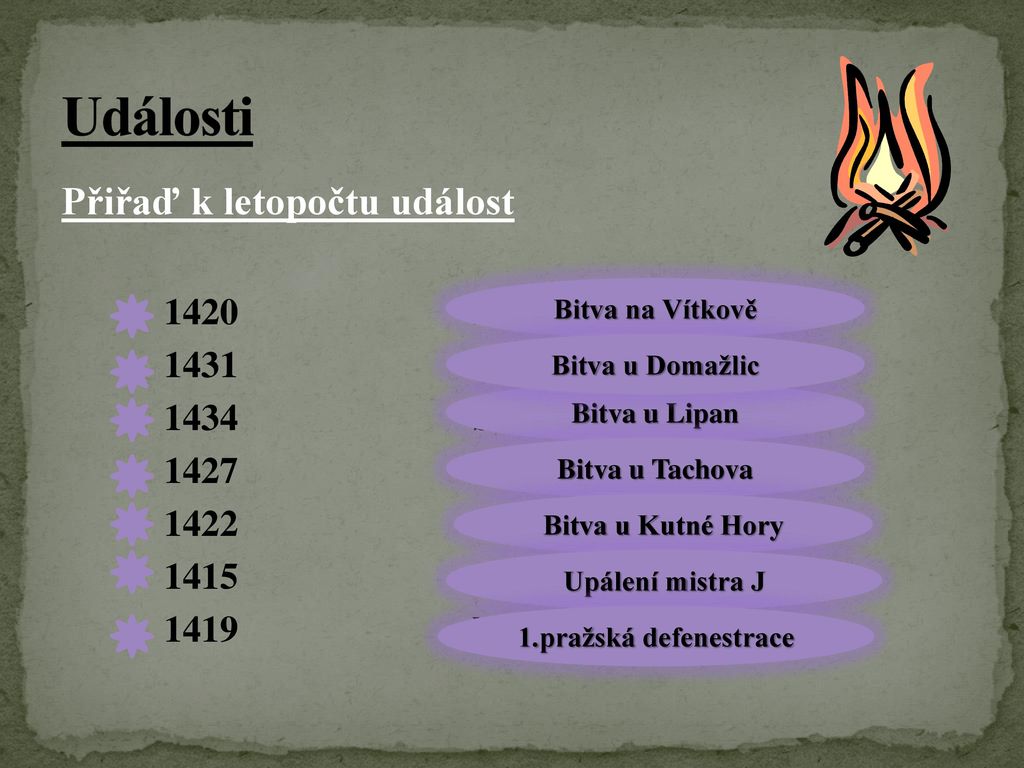 